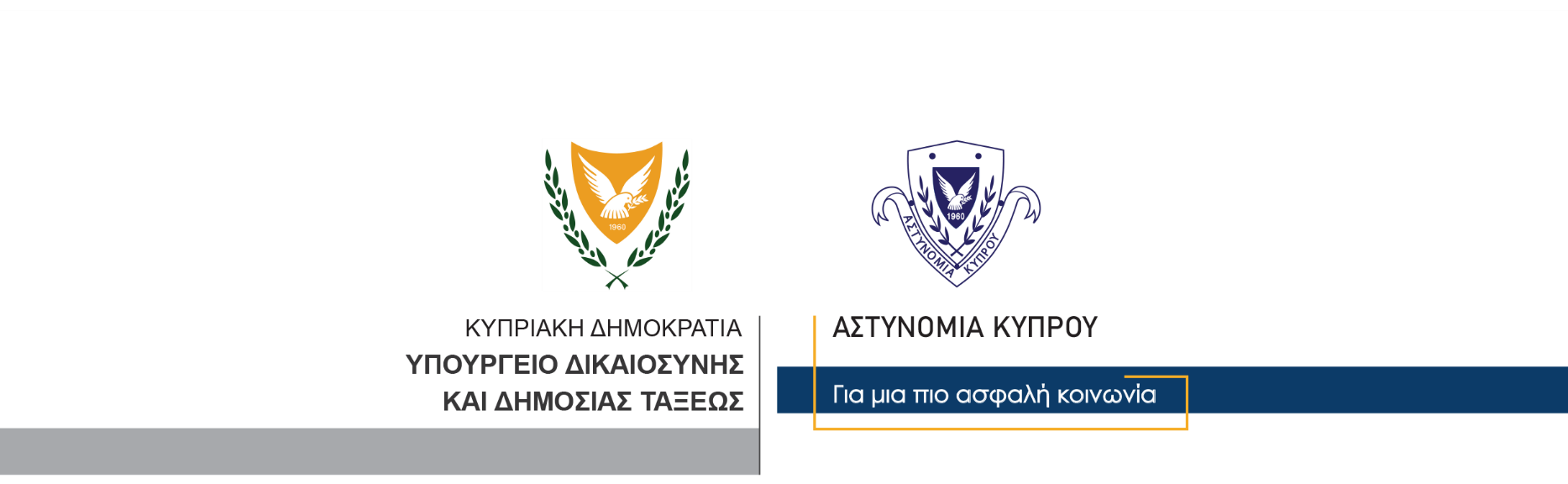 18 Μαΐου, 2023  Δελτίο Τύπου 2Συνελήφθη ένα πρόσωπο για την πυρκαγιά στην περιοχή Τόχνης στη Λάρνακα	Στο πλαίσιο συλλογής και αξιολόγησης στοιχείων, σχετικά με τα αίτια της πυρκαγιάς που ξέσπασε στην περιοχή Τόχνης στη Λάρνακα, η Αστυνομία συνέλαβε χθες βάσει δικαστικού εντάλματος, ένα πρόσωπο ηλικίας 51 ετών για διευκόλυνση των ανακρίσεων, το οποίο και τέθηκε υπό κράτηση. 	Συγκεκριμένα, γύρω στη μια το μεσημέρι χθες λήφθηκε πληροφορία για φωτιά σε περιοχή του χωριού Τόχνη στη Λάρνακα.  Σύμφωνα πάντα με την πληροφορία, στην συγκεκριμένη περιοχή βρίσκονταν σε εξέλιξη εργασίες κατασκευής μεταλλικής περίφραξης με τη χρήση ηλεκτρικών εργαλείων. Από τις μαρτυρίες που έχει στην κατοχή της η Αστυνομία, φαίνεται ότι η φωτιά ξέσπασε από τη χρήση ηλεκτρικών εργαλείων και αμέσως μετά, αυτή επεκτάθηκε.	Για την κατάσβεση της πυρκαγιάς επιχείρησαν τρία ελικόπτερα και δύο πυροσβεστικά αεροσκάφη, καθώς επίσης μεγάλος αριθμός οχημάτων της Πυροσβεστικής Υπηρεσίας, της ΕΜΑΚ, καθώς και μικρά πυροσβεστικά οχήματα των κοινοτήτων Βάβλας, Λάγειας και Χοιροκοιτίας. 	Ο Αστυνομικός Σταθμός Ζυγίου σε συνεργασία με το ΤΑΕ Λάρνακας συνεχίζουν τις εξετάσεις. 		    Κλάδος ΕπικοινωνίαςΥποδιεύθυνση Επικοινωνίας Δημοσίων Σχέσεων & Κοινωνικής Ευθύνης